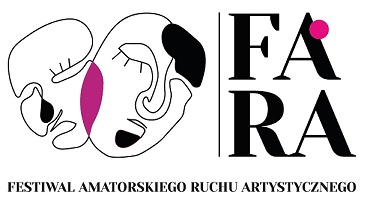 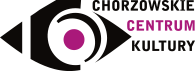 XIII Festiwal Amatorskiego Ruchu Artystycznego FARAREGULAMINOrganizatorem FESTIWALU AMATORSKIEGO RUCHU ARTYSTYCZNEGO FARA, jest Chorzowskie Centrum Kultury, z siedzibą w Chorzowie, ul. Henryka Sienkiewicza 3. Festiwal kierowany jest do uczniów szkół, instytucji kultury, placówek wychowania pozaszkolnego, stowarzyszeń oraz osób indywidualnych.Warunkiem udziału w festiwalu jest dostarczenie do Chorzowskiego Centrum Kultury wypełnionej KARTY ZGŁOSZENIA oraz OŚWIADCZEŃ RODO do 20 maja 2024 r.. Kwestionariusze są dostępne na stronie internetowej www.chck.pl. 
Zgłoszenie można wysłać pocztą tradycyjną:
Chorzowskie Centrum Kultury
Sienkiewicza 3, 41-500 Chorzów, 
z dopiskiem XIII Festiwal Amatorskiego Ruchu Artystycznego,
jaki i drogą mailową na adres: festiwal@chck.pl Do festiwalu można zgłosić dowolną liczbę spektakli teatralnych w wybranej kategorii.Kategorie:
SPEKTAKL TEATRALNY (dzieci, młodzież, dorośli, bez barier – dzieci, bez barier – młodzież, bez barier - dorośli)
MONODRAM (dzieci, młodzież, dorośli)
TEATR TAŃCA (dzieci, młodzież, dorośli, bez barier – dzieci, bez barier – młodzież, bez barier - dorośli)
TEATR TRZECIEJ DROGI. Jest to kategoria dla grup profesjonalnych, ale niezawodowych.
 Festiwal odbywać się będzie w dwóch etapach:ETAP I.  Spektakle zarejestrowane na nośnikachSpektakl należy zgłosić na nośniku (płyta DVD, pendrive, link do filmu - You Tube) w wybranej kategorii. Czas trwania spektaklu nie powinien przekroczyć 100 min.W maju 2024 r. Jury I etapu dokona oceny wszystkich nadesłanych spektakli i wybierze najlepsze, które mogą zaprezentować się w drugim etapie, który odbędzie się w czerwcu na scenie Chorzowskiego Centrum Kultury.Nie można zgłaszać spektakli, które był już prezentowane podczas Festiwalu Amatorskiego Ruchu Artystycznego FARA.Grupy teatralne, osoby indywidualne, instytucje, które były laureatami pierwszego miejsca w ubiegłorocznym XII Festiwalu Amatorskiego Ruchu Artystycznego FARA, nie muszą przesyłać nagrań, są z automatu zakwalifikowane do finału. ETAP II.  Prezentacja spektakli na deskach ChCK.Po I etapie koordynator festiwalu będzie kontaktować się z opiekunami grup teatralnych, których spektakle zostaną zakwalifikowane do kolejnego etapu w celu ustalenia dogodnego terminu prezentacji spektaklu.Prezentacja spektakli odbędzie się 10-12 czerwca 2024 r., w godz. 9:00-21:00 na scenie Chorzowskiego Centrum Kultury.Czas trwania spektaklu nie powinien przekroczyć 100 min.Zgłoszone spektakle do festiwalu oceniane będą przez profesjonalne Jury. Skład Jury zostanie podany pod koniec maja 2024 r.Chorzowskie Centrum Kultury zapewnia dostęp do garderób oraz obsługę techniczną.Zakwalifikowane do festiwalu zespoły przyjeżdżają na własny koszt.Uroczysta gala wręczenia nagród odbędzie się 18 czerwca 2024 r. Warunkiem otrzymania nagrody jest uczestnictwo w tym wydarzeniu. Wybrane grupy teatralne zostaną zaproszone przez Organizatorów do prezentacji swoich spektakli w plenerze                                  (scena znajdująca się przy Urzędzie Miasta w Chorzowie) lub na deskach Chorzowskiego Centrum Kultury.
Werdykt zostanie podany do publicznej wiadomości podczas gali wręczenia nagród Festiwalu Amatorskiego Ruchu Artystycznego FARA, która odbędzie się 18 czerwca 2024 r.
Wyniki konkursu będą dostępne na stronie internetowej www.chck.pl oraz na fanpage’u festiwalu.Przystąpienie do XII Festiwalu Amatorskiego Ruchu Artystycznego FARA jest jednoznaczne ze zgodą na publikacje materiałów związanych z festiwalem w celach promocyjnych i marketingowych Chorzowskiego Centrum Kultury.
Wszelkich szczegółowych informacji udziela koordynator festiwalu: 
Agata Śliwa, tel. 502 071 121, festiwal@chck.plW imieniu organizatorów FARAJolanta MotykaAgata ŚliwaNatalia Gruszczyńska